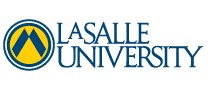 Protecting Minors on Campus Policy Parent/Legal Guardian Consent, Waiver and Indemnity I hereby give permission for my minor child to participate in the Hackathon, 2019 being held on Saturday, March 2, 2019 (“Program”).  I recognize and understand that the minor child will be participating in activities which may expose the minor child to some level of risk of injury and that the minor child will be participating at his/her own risk.  I agree to and hereby do release and hold harmless La Salle University and its trustees, agents, officers, servants, and employees against loss (including reasonable attorneys’ fees) from any and all claims, or causes of action of any kind or nature that may be brought by or on behalf of the said minor child or by me arising out of any and all known or unknown, foreseen and unforeseen bodily or personal injuries, damages to property and consequences thereof which may be sustained by the said minor or by me arising out of or in connection with the Program.  Furthermore, I agree to indemnify La Salle University for any loss or damage to the premises, facility, or equipment caused by my minor child.  Such indemnification shall include costs and expenses incurred by La Salle University, including reasonable attorneys’ fees.   Minor Participant’s Name  	 Parent/Legal Guardian’s Printed Name  	 Parent/Legal Guardian’s Address and Phone Number (In Case of Emergency)  	 Parent/Legal Guardian’s Signature  	 Date  	 